jesus erwählt, beruft und rüstet ausGebetsblatt 	Datum:________Bitte für jedes Mal und für jede Teilnehmerin deiner Gruppe kopierenPünktlich anfangen.Bitte mitbringen: Bibel, MIP-Heft, BleistiftAnbetung - Betet Gott an, für das wer Er ist: Seine Eigenschaften, Sein Name, Sein Charakter. (Bitte erwähne keine Gebetserhörung oder Anliegen während dieser Zeit.)Eigenschaft: erwähltBibelwort(e): Jes. 42,6; Jes 41,9+10; Jer. 1,5; Psalm 101,6Gedanken:Schuld bekennen - In der Stille bekennen wir unsere Sünden, dem Gott der vergibt               - 1. Joh. 1,9Danksagung - Danke Gott für konkrete Gebetserhörungen, für das, was Er getan hat. 
1. Thess. 5,18; Psalm 92,2  (Bitte keine Gebetsanliegen während dieser Zeit.)Fürbitte - Bilde Gruppen mit zwei bis vier Teilnehmerinnen. Fürbitte für unsere KinderDarum sage ich euch: Bittet Gott, und er wird euch… geben. Sucht, und ihr… werdet finden. Klopft an, dann wird euch… die Tür geöffnet. Denn wer bittet, der wird bekommen. Wer sucht, der findet. Und wer anklopft, dem wird geöffnet. 				Nach Luk. 11,9+10Setzt alle eure Kräfte ein, dass ihr… euch darin bewährt, wozu Gott euch  berufen und auserwählt hat. Wenn ihr das tut, werdet ihr nicht vom richtigen Weg abkommen.       										Nach 2.Petrus1,10(…Namen von Kindern und Lehrern einsetzen)Kind 1:Kind 2:Kind 3:Besondere Anliegen:Kind 1:Kind 2:Kind 3:Fürbitte für Lehrer Besondere Anliegen:Fürbitte für Anliegen der Schule:Fürbitte für MIP: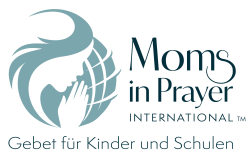 Denke daran: Gebetsanliegen der Gruppe bleiben in der Gruppe!  